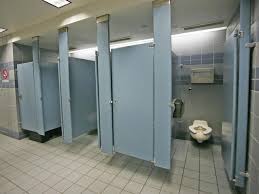 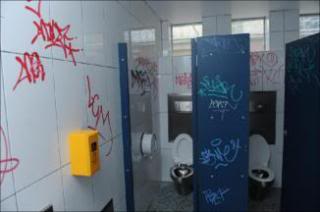 Value:     RESPECTContext:  ALL SETTINGSExpectation:  I keep the toilet area cleanExpectation:  I keep the toilet area cleanIntroduction: How do we keep our toilets clean? What are our responsibilities in the toilet area? (paper in bins; soap; toilet paper; water; What are the main problems about our toilets being dirty? (disease; uncomfortable feelings; dangerous—slippery; perception from others outside our school; an indication of how we care for things—RESPECT)How do you feel when you go into a public toilet area at a shopping centre, and it is very dirty? ( Children express their feelings)How clean are our toilets? Do we need to keep them cleaner? If so, how?Whose responsibility is it to keep our toilet areas clean?Introduction: How do we keep our toilets clean? What are our responsibilities in the toilet area? (paper in bins; soap; toilet paper; water; What are the main problems about our toilets being dirty? (disease; uncomfortable feelings; dangerous—slippery; perception from others outside our school; an indication of how we care for things—RESPECT)How do you feel when you go into a public toilet area at a shopping centre, and it is very dirty? ( Children express their feelings)How clean are our toilets? Do we need to keep them cleaner? If so, how?Whose responsibility is it to keep our toilet areas clean?Teacher Model/Peer Demonstration: Discuss the attached photo of dirty toilet areas—list the problemsDiscuss the attached photo of clean toilet areas –compare with previous photoPlaying handball near toilets—how does that affect our toilet area?Being noisy –why is that a problem?Scenarios (modeled by teacher)You see someone dropping paper on the floor in the toilet area –what do you do?Other children are yelling and pushing in our toilet areas—how do you make them aware that this is not acceptable?Someone is looking under the doors into one of the toilets—what do you do?The bins near the toilets are overflowing—what do you do?The boys/ or girls are playing handball near the toilets and the ball goes into the girls/boys toilet area—what should you do? Why do we need to be respectful of the boys (or girls) going into the opposite toilets.Teacher Model/Peer Demonstration: Discuss the attached photo of dirty toilet areas—list the problemsDiscuss the attached photo of clean toilet areas –compare with previous photoPlaying handball near toilets—how does that affect our toilet area?Being noisy –why is that a problem?Scenarios (modeled by teacher)You see someone dropping paper on the floor in the toilet area –what do you do?Other children are yelling and pushing in our toilet areas—how do you make them aware that this is not acceptable?Someone is looking under the doors into one of the toilets—what do you do?The bins near the toilets are overflowing—what do you do?The boys/ or girls are playing handball near the toilets and the ball goes into the girls/boys toilet area—what should you do? Why do we need to be respectful of the boys (or girls) going into the opposite toilets.Whole class or individual activityList some rules which could be used in our toilet areas—design some signs which could be used to stress these rules in our toilet areasWhole class or individual activityList some rules which could be used in our toilet areas—design some signs which could be used to stress these rules in our toilet areasReview:Review:Practise throughout the week:All children take note of our toilet areas throughout the week. Each day, report back to the class how clean our toilet areas are. Discuss.Practise throughout the week:All children take note of our toilet areas throughout the week. Each day, report back to the class how clean our toilet areas are. Discuss.Resources: Publishing paperResources: Publishing paperEvaluation: Make up a daily chart to record the state of our toilet areas each day; graph these results (a point scale may need to be designed)Evaluation: Make up a daily chart to record the state of our toilet areas each day; graph these results (a point scale may need to be designed)